Поурочное планирование в 10 классе   (учебник Г.Я. Мякишев, Б.Б. Буховцев, Н.Н.Сотский)  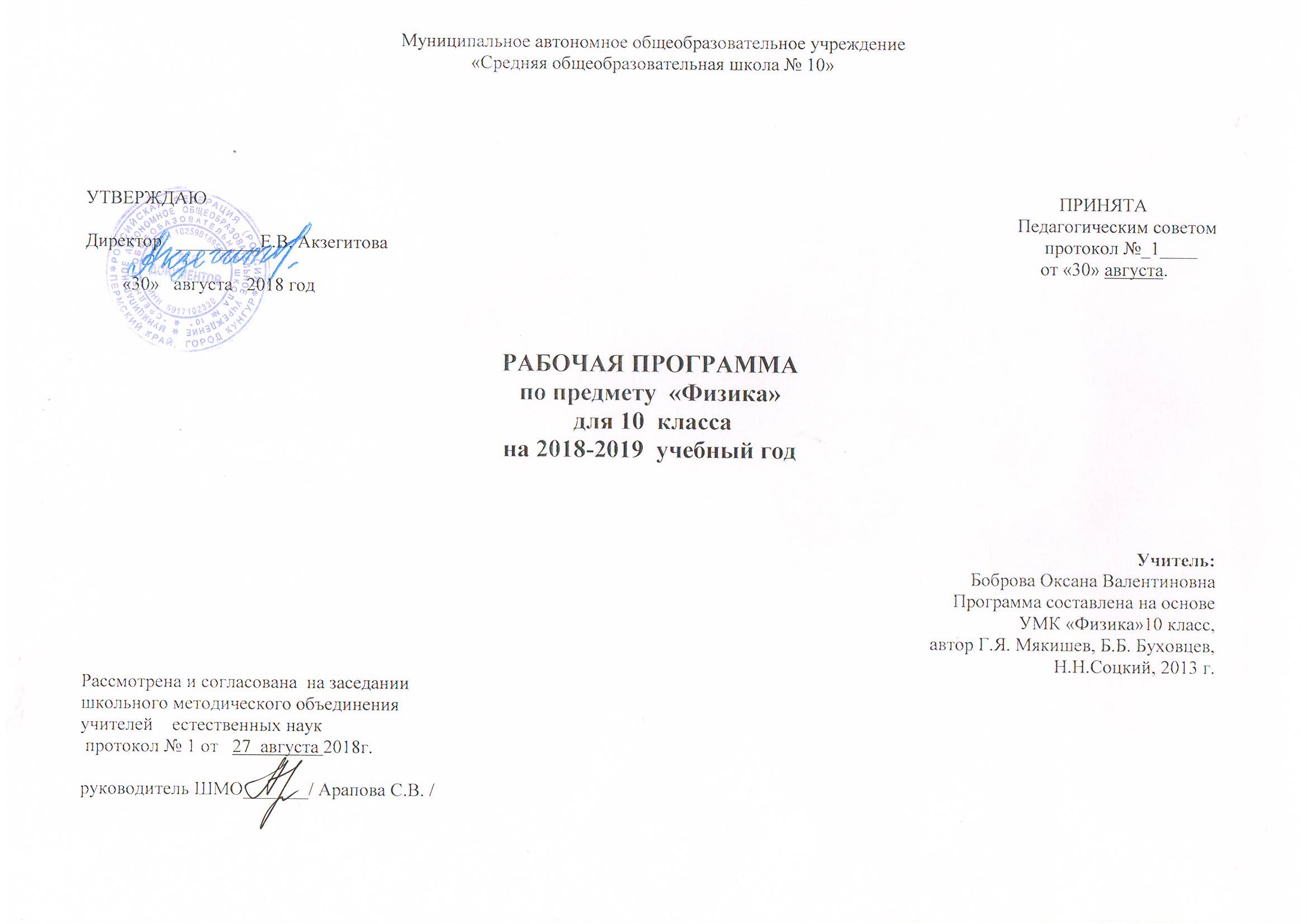 105 часов. 3ч в неделю.     Поурочное планирование по физике для 10 класса составлено на основе федерального компонента государственного стандарта общего образования. Примерной программы среднего (полного)общего образования: “Физика” 10-11 классы (базовый уровень) и авторской программы Г.Я. Мякишева, Б.Б.Буховцева, Москва «Просвещение» 2012 г. для общеобразовательных учреждений 10-11 классов, рекомендованной Департаментом образовательных программ и стандартов общего образования Министерства образования Российской Федерации с учетом рекомендаций по совершенствованию учебного процесса.      Курс рассчитан на изучение физики в 10 классе общеобразовательной школы. В настоящей программе предлагается курс на 10 класс – 35 учебных недель, т.е. 105часов (3 часа в неделю). Общая характеристика учебного предмета.   Физика – фундаментальная наука, имеющая своей предметной областью общие закономерности природы во всем многообразии явлений окружающего нас мира. Физика – наука о природе, изучающая наиболее общие и простейшие свойства материального мира. Она включает в себя как процесс познания, так и результат – сумму знаний, накопленных на протяжении исторического развития общества. Этим и определяется значение физики в школьном образовании. Физика имеет большое значение в жизни современного общества и влияет на темпы развития научно-технического прогресса.   Цели: усвоение знаний о физических законах и принципах, лежащих в основе современной физической картины мира; наиболее важных открытий в области физики, оказавших определяющее влияние на развитие техники и технологии; методах научного познавания природы;овладение умениями проводить наблюдения, планировать и выполнять эксперименты, выдвигать гипотезы и строить модели, применять полученные знания по физике для объяснения разнообразных физических явлений и свойств веществ; практического использования  физических знаний; оценивать достоверность естественнонаучной информации;развитие познавательных интересов, интеллектуальных  и творческих   способностей  в процессе приобретения знаний и умений по физике с использованием  различных источников информации  современных информационных технологий; воспитание убеждённости в возможности познания законов природы, использования достижений физики на благо развития человеческой цивилизации; в необходимости сотрудничества в процессе совместного выполнения задач, уважительного отношения к мнению оппонента при обсуждении проблем естественнонаучного содержания; готовности морально-этической оценке использования научных достижений; чувства ответственности за защиту окружающей среды;использование приобретённых знаний и умений для решения практических задач повседневной жизни, рационального природопользования и охраны окружающей среды.Программой предполагается проведение уроков решения задач и лабораторных работ (если невозможно провести лабораторную работу, то она заменяется на урок решения задач) направленных на отработку основных тем курса. При решении задач применяется задачник Л.А.Кирик Физика 10 «Разноуровневые самостоятельные и контрольные работы».	Текущий контроль усвоения учебного материала осуществляется путем письменного опроса. Изучение каждого раздела курса заканчивается проведением контрольной работы.Лабораторных занятий – 5;Практических занятий – 41.№ урокаДатаТемы уроковПланируемые результатыДом.задание.1 четверть 9 недель (27  часа)1Введение 1ч.Понимать смысл понятия «физическое явление».Наука для всех. Физика среди других наук. Знать связи между физическими величинами§ 1,2Основы кинематики (17 ч.)2Движение точки и тела. Способы описания. Система отсчета. Перемещение.Знать основные понятия: кинематики. Механическое движение. Пространство и время§3-63Решение задач на нахождение пути и перемещения.Уметь применять полученные знания при решении задач.4Равномерное и прямолинейное движение. Решение задач на равномерное, прямолинейное движениеЗнать способы описания движения. Системы отсчета. Перемещение. Скорость равномерного прямолинейного движения. Уравнение прямолинейного движения. Графики скорости, перемещения равномерного движения. Уметь применять знания на практике.§7,85Мгновенная скорость. Сложение скоростей. Решение задач на сложение скоростейЗнать смысл «равноускоренного движения». Мгновенная скорость. Сложение скоростей. Мгновенная скорость. Сложение скоростей§9,106Равноускоренное и равнозамедленное  движениеЗнать смысл «равноускоренного движения». Знать основные понятия Ускорение. Единицы ускорения. Скорость при равноускоренном движении.§11-147Решение задач на равноускоренное движениеУметь применять формулы при решении задач8Решение графических задач на равноускоренное и равнозамедленное движениеУметь описывать движение  по графикам.9 Свободное падение тел.Движение тел. Поступательное движение.§15,1610Решение задач на свободное падение тел.11Равномерное движение по окружности. Движение тел. Поступательное движение. Вращательное движение твердого тела.Равномерное движение точки по окружности. Вращательное движение твердого тела.§17-1912Решение задач на движение по окружности Уметь применять полученные знания при решении задач.13Лабораторная работа 1  «Изучение движения тела по окружности под действием сил упругости и тяжести»Решение расчетных задач на движение тела под действием силы упругости. Изучение движения тел по окружности под действием силы тяжести и упругости. Уметь работать с оборудованием и уметь измерять.14Контрольный тест: «основы кинематики»Динамика (4 ч)15Законы НьютонаЗнать формулировку  законов Ньютона. Сила. Сравнение сил. Измерение сил. Силы в механике.§20-2816Решение задачУметь применять второй закон Ньютона. Третий закон Ньютона. Знать единицы массы и силы.Силы в природе (13 ч)17Сила всемирного тяготения. Закон всемирного тяготения. Уметь иллюстрировать точки приложения сил , их направление. Силы в природе. Гравитационные силы. Явление тяготения.§29-3218Решение задач на закон всемирного тяготения19Сила тяжести и вес. Невесомость. Космические скорости.Знать формулу силы тяжести и веса. Знать вычисление первой космической скорости. Невесомость и перегрузки§3320Решение задач на вес тела.Уметь применять полученные знания при решении задач.21Деформация и сила упругости. Закон ГукаЗнать закон Гука, природу силы упругости.§34,3522Решение задач на силу упругости.Уметь применять полученные знания при решении задач.23Сила трения.Знать формулы для расчета силы трения. Природа сил трения. Роль силы трения. Силы трения скольжения. Коэффициент трения. Силы сопротивления.§36-3824Решение задач на силу трения.Уметь применять полученные знания на практике.25Решение задач на применение законов Ньютона. Движение тела в горизонтальном и вертикальном направлениях.Уметь применять полученные знания на практике.26Решение задач «Движение тел по наклонной плоскости».Уметь применять полученные знания на практике.27Решение задач «Движение системы связанных тел».Уметь применять полученные знания на практике.2 четверть 7 недель (21 час)Уметь применять полученные знания на практике.28Решение задач «Движение по окружности».Уметь применять полученные знания на практике.29Контрольный тест №2 «Динамика. Силы в природе».Уметь применять полученные знания на практике.Законы сохранения в механике (10ч)30Импульс материальной точки.  Закон сохранения импульса. Реактивное движение. Успехи в освоении космоса.Знать смысл физических величин: импульс тела, импульс силы; смысл физических законов классической механики; закон сохранения импульса. Знать границы применимости реактивного движения. Реактивные двигатели. Успехи в освоении космического пространства.§39-4231Решение задач на импульс. Закон сохранения импульса.Уметь применять полученные знания при решении задач.32Работа силы. Мощность.Знать смысл физических величин: работа силы.§43,4433Решение задач на работу. Мощность.Уметь применять полученные знания при решении задач.34Работа силы тяжести. Работа силы упругости.Знать формулы для расчета работы силы тяжести и упругости.§45,46§47,4835Потенциальная энергия, кинетическая энергия.Знать: формулы для расчета потенциальной и кинетической энергии  поднятого над землей тела и деформированной пружины.§4936Решение задач на потенциальную и кинетическую энергиюУметь применять полученные знания при решении задач.37Закон сохранения энергии. Уменьшение механической энергии системы под действием сил тренияРаскрывать смысл закона сохранения энергии и указывать границы его применения.§50,5138Решение задач на закон сохранения энергии.Уметь применять полученные знания при решении задач.39Лабораторная работа №2 «Изучение закона сохранения механической энергии на практике»Уметь применять полученные знания на практике.40Контрольный тест №3 «Законы сохранения»Уметь применять полученные знания на практике.Статика (2 ч)41Равновесие тел.  Условия равновесия твердого телаЗнать условия равновесия тел, момент сил.§52-5442Решение задачУметь применять полученные знания при решении задач.Молекулярная физика (17ч.)43Основные положения МКТ. Размеры молекул. Масса молекул.Понимать смысл понятий : атом, атомное ядро. Вещество. Строение вещества. Основные положения молекулярно-кинетической теории. Понимать смысл физических величин: масса молекулы, молярная масса, количество вещества.§55-5744Решение задач.Уметь применять полученные знания при решении задач.45Броуновское движение. Силы взаимодействия молекул. Строение газообразных, твердых, жидких тел.Знать характеристики молекул в виде агрегатных состояний вещества. Уметь описывать свойства газообразных, жидких и твердых тел.§58-6046Идеальный газ в МКТ. Среднее значение квадрата скорости молекул.Знать понятие идеального газа. Давление газа в МКТ. Среднее значение квадрата скорости молекул. §61,6247Основное уравнение МКТЗнать основное уравнение МКТ§6348Решение задач на скорость молекул и основное уравнение МКТ.Уметь применять полученные знания при решении задач.3 четверть (30 часов)49Температура. Тепловое равновесие. Абсолютная температура. Температура – мера средней кинетической энергии молекул.Анализировать состояние теплового равновесия вещества. Макроскопические параметры. Тепловое равновесие. Температура. Определение температуры§64-6750Решение задач на зависимость температуры от кинетической энергии молекул.Уметь применять полученные знания при решении задач.51Уравнение состояния идеального газаЗнать физический смысл понятии: объем, масса. Уравнение состояния идеального газа.§6852Решение задач на уравнение состояния идеального газа.Уметь применять полученные знания при решении задач.53Газовые законы.Знать  изопроцессы и их значенив жизни.§6954Решение задач на газовые законы.Уметь применять полученные знания при решении задач.55Решение графических задач на газовые законы.Уметь применять полученные знания при решении задач.56Лабораторная работа №3: «Экспериментальная проверка закона Гей-Люссака»Уметь применять полученные знания на практике.57Насыщенный пар. Зависимость давления насыщенного пара от температуры. Кипение.Знать понятие «насыщенный пар». Зависимость давления насыщенного пара от температуры кипения.   §70,7158Решение задач на зависимость давления от температуры.Знать понятие «насыщенный пар». Зависимость давления насыщенного пара от температуры кипения.   59Влажность воздуха. Решение задач.Уметь рассчитывать и определять абсолютную и относительную влажность.§7260Кристаллические тела и аморфные тела.Знать отличие кристаллических и аморфных тел. Их физические особенности.Термодинамика  (11 ч.)61Внутренняя энергия. Работа в термодинамике.Знать формулу для расчета работы в термодинамике.                                                                                                                                                                                      §75,7662Решение задач на внутреннюю энергию.Уметь применять полученные знания при решении задач.63Количество теплоты.Знать формулу для расчета количества теплоты; физический смысл удельной теплоемкости.§7764         Решение задач.                                                                                                                                                                                                                                                                      Уметь применять полученные знания при решении задач.65Уравнение теплового баланса.Знать уравнение теплового баланса.конспект66Решение задач.Уметь применять полученные знания при решении задач.67Первый и второй  закон термодинамики. Применение первого закона термодинамики к изопроцессам.Знать первый  закон термодинамики. Уметь применять  первый закон термодинамики к изопроцессам в газах.  Уметь объяснять необратимость процессов в природе. Необратимость тепловых процессов. Знать  второй закон термодинамики.§78-8168Решение задач.Уметь применять полученные знания при решении задач.69Принципы действия тепловых двигателей. Коэффициент полезного действия (КПД) тепловых двигателей.Знать принцип действия тепловых двигателей, коэффициент полезного действия и экологические проблемы, связанные с использованием тепловых двигателей.§8270Решение задач.Уметь применять полученные знания при решении задач.71Контрольный  тест № 5 «Изопроцессы и термодинамика»Уметь применять полученные результаты на практике.Электростатика (12 часов)72Электрический заряд и элементарные частицы. Заряженные тела. Электризация тел. Закон сохранения заряда.Приводить примеры электризации. Электромагнитные взаимодействия. Строение атома. Электрон. Заряд и масса электрона.§83-8673Закон Кулона. Единица электрического заряда.Понимать смысл физических величин : заряд, элементарный электрический заряд.  Объяснение процесса электризации тел. Закон Кулона. Единицы электрического заряда§87,8874Решение задач на закон Кулона.Уметь применять полученные знания при решении задач.75Близкодействие и действие на расстоянии. Электрическое поле. Напряженность. Силовые линии напряженности.Знать принцип суперпозиции полей. Уметь сравнивать напряженность в различных точках и показывать направление силовых линий.§89-9276Решение задач.Уметь применять полученные знания при решении задач.77Проводники и диэлектрики в электростатическом поле. Поляризация диэлектриков.Понимать поведение проводников и  диэлектриков  в электрическом поле§93-9578Потенциальная энергия и потенциал в электростатическом поле.Знать формулу для вычисления потенциальной энергии заряженного тела.§96,974 четверть (27 ч)79Решение задач.Уметь применять полученные знания при решении задач.80Связь между напряженностью и напряжением в электростатическом поле. Эквипотенциальные поверхности.Знать формулу связи между напряжением и напряженностью.§9881Решение задач на связь между напряженностью и разностью потенциалов.Уметь применять полученные знания при решении задач.82Электроемкость. Единицы электроемкости. Конденсаторы. Энергия заряженного конденсатора. Применение конденсаторов.Знать формулы для определения ёмкости конденсатора. Знать формулу для вычисления энергии заряженного конденсатора и области применение конденсаторов§99-10183Решение задач на конденсаторы.Уметь решать задачи с применением формул для вычисления электроёмкости, напряженности, напряжения.Законы постоянного тока (10 часов)84Электрический ток. Сила тока. Условия, необходимые для существования электрического тока.Знать понятие электрического тока и действие электрического тока, сила тока, условия существования электрического тока.§102,10385Решение задач.Уметь применять полученные знания при решении задач.86Закон Ома для участка цепи. Сопротивление. Решение задач.Знать вольт - амперная характеристику, закон Ома для участка цепи.§10487Электрические цепи. Последовательное и параллельное соединение проводников.Знать  последовательное и параллельное соединение проводников.§10588Решение задач на определение общего сопротивления проводников.Уметь применять полученные знания при решении задач.89Решение задач на соединение проводниковУметь применять полученные знания при решении задач.90Лабораторная работа №4: «Изучение последовательного  и параллельного соединения проводников».Тренировать практические навыки работы с электроизмерительными приборами.91Работа и мощность постоянного тока. Закон Джоуля-Ленца.Понимать смысл физических величин: работа тока, мощность. Закон Джоуля - Ленца.92Решение задачУметь применять полученные знания при решении задач.§10693Электродвижущая сила. Закон Ома для полной цепи.Знать смысл закона Ома для полной цепи.94Решение задач на закон Ома для полной цепи.Уметь применять полученные знания при решении задач.§107,10895Лабораторная работа №5: «Измерение ЭДС и внутреннего сопротивления».Уметь применять полученные знания на практике.Электрический ток в различных средах. (4  часов)96Электрическая проводимость веществ. Электронная проводимость металлов.  Зависимость сопротивления проводника от температуры. Сверхпроводимость.Понимать электрическую проводимость различных веществ и электронную проводимость металлов. Знать формулу зависимости сопротивления проводника от температуры. Понимать смысл сверхпроводимости.§109-11297Электрический ток в полупроводниках. Электрический ток в вакууме.Знать устройство и применение полупроводниковых приборов . Электронная и дырочная проводимость.  Понимать, что такое термоэлектронная эмиссия , устройство и принцип действия электронно-лучевой трубки.§113-11898Электрический ток в жидкостях. Закон электролиза. Решение задач на закон электролиза.Понимать, что такое электролитическая диссоциация, электролиз. Знать применение электролиза и закон электролиза.§119,12099Электрический ток в газах. Несамостоятельный и самостоятельный разряды. Плазма.Знать:  возникновение электрический разряд в газах. Ионизация газа. Несамостоятельный и самостоятельный разряды. Плазма§121-123100Решение тестовых заданийРешение тестовых заданий по всем темам.101Контрольная работа по теме: «Законы постоянного тока»102Подготовка к итоговому тесту.103Итоговый контрольный тест.Уметь использовать приобретенные знания и умения в практической деятельности.2 ч резервное время